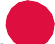 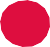 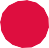 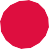 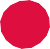 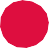 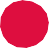 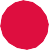 Christmas letter For Party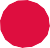 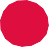 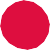 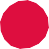 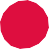 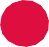 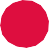 From,Date : (Date on which letter is written)To,Subject: Sample Christmas Party Invitation LetterI --------- (Name of the Sender) is writing this letter to Mr/Ms ----------- to invite you along with your family for the Christmas party organized by us on the ------- (Date of the party) of December. The party will take place in the ------ (place name).I am glad to invite you all to join us in the celebration. Also, we believe you that surely make it for the party and not disappoint us. Also, we believe that you will surely make it for the party and not disappoint us We all are awaiting your arrival here, so do come to the party.Yours TrulyName & Sign